Приложение 2Методика проведения Всероссийского конкурса РСПП«Лидеры российского бизнеса: динамика и ответственность - 2017».Устанавливаются следующие номинации Конкурса:«За динамичное развитие бизнеса», спецноминация «За динамичное развитие бизнеса» (по предприятиям ОПК);«Лучший проект по импортозамещению», спецноминация «Лучший проект по импортозамещению» (по предприятиям ОПК);«За вклад в социальное развитие территорий»;«За высокое качество отчетности в области устойчивого развития»;«За достижения в области охраны труда и здоровья работников»;«За развитие кадрового потенциала»;«За экологическую ответственность».Участник конкурса самостоятельно выбирает номинацию(ии), по которой(ым) желает принять участие в Конкурсе и заполняет анкету участника. К анкете участника должна быть приложена заполненная в электронном виде (MS Word, Excel) информация по указанной ниже форме. Все необходимые для участия в конкурсе документы направляются в РСПП только в электронном виде и по электронной почте.Компания может быть исключена из числа участников на любом этапе конкурса в случае предоставления некорректных или неполных сведений. Участники конкурса не должны иметь задолженности по заработной плате, страховым взносам в системы обязательного социального страхования работников и платежам в бюджеты всех уровней.Оргкомитет вправе запрашивать дополнительную информацию у участников во время проведения Конкурса. Победители в номинациях определяются Оргкомитетом конкурса на основе суммы баллов, полученных согласно данной методике. По предложению Оргкомитета может быть присуждено Гран-При конкурса.Номинация и спецноминация (по предприятиям ОПК) «За динамичное развитие бизнеса»Участники конкурса по номинации «За динамичное развитие бизнеса» заполняют таблицу в MS Excel «Таблица за динамичное развитие бизнеса» (прилагается).Критерии:рост выручки от реализации продукции (услуг);рост чистой прибыли;увеличение производительности труда;осуществление вложений в технологические инновации;осуществление инвестиций в основной капитал;экспорт продукции на внешние рынки;реализация проектов по импортозамещению.Компании, набравшие 0 баллов по трем и более критериям из числа критериев 1-5, исключаются из числа номинантов. Таблица к номинации и спецноминации (по предприятиям ОПК) «За динамичное развитие бизнеса»1. Участник конкурса заполняет таблицу по данной номинации в Excel («Таблица за динамичное развитие бизнеса»). Ниже указана справочная информация.2. Основные показатели, характеризующие динамику и устойчивость развития организации:Методика построения шкалы для экспертной оценкиИнтервалы шкалы для присвоения значения показателям сформированы исходя из практики проведения Конкурса в предшествующие годы. При построении шкал каждому баллу соответствует интервал значений показателя при условии соблюдения приблизительного равенства используемых интервалов по числу ответов.Номинация и спецноминация (по предприятиям ОПК) «Лучший проект по импортозамещению»Проекты оцениваются на основании информации, представленной участниками конкурса, в соответствии со следующей структурой:Наименование проекта.Коды производимой продукции в соответствии с Общероссийским классификатором продукции по видам экономической деятельности (ОКПД 2).Краткое описание производимой продукции.Для продукции, относящейся к кодам 25-32 в соответствии с ОКПД 2, - уровень локализации производства (доля используемого сырья, материалов и комплектующих российского происхождения).  Доля импорта на рынке данной продукции на момент начала реализации проекта (в процентах).Доля на рынке импортозамещающей продукции, которую удалось/планируется занять (в процентах).Объем инвестиций в проект за весь период реализации проекта.Количество созданных рабочих мест.Объем реализованной продукции в 2016-2017 гг. (в стоимостном выражении). Объем экспорта продукции в 2016-2017 гг. в стоимостном выражении (при наличии).Наличие положительных внешних эффектов от реализации проекта (позитивное влияние реализации проекта на смежные секторы экономики, улучшение качества жизни населения, развитие территорий и т.д.).Формула для расчета итогового балла:,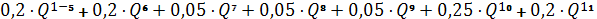 где Qi – количество баллов по соответствующему критерию от 0 до 5 (присваивается экспертами на основании представленной информации).Номинация «За вклад в социальное развитие территорий»Оцениваются организации за достижения в реализации значимых, общественно признанных корпоративных инициатив, проектов, программ социальной направленности.Критерии оценки:1. Наличие оформленной, документально подтвержденной позиции, стратегии, политики организации в области участия в социальном развитии территории присутствия и/или отдельных ее ключевых направлений по направлению номинации.2. Наличие документально  - подтвержденного партнерства в реализации социальных инвестиций, социальных программ в территориях присутствия. 3. Вклад в решение социальных проблем территорий.4. Результативность инвестируемых проектов и реализуемых инициатив, наличие подтверждающей информации, ее отражение в публичных материалах (описание конкретных результатов и показателей).4.Системный подход к управлению проектами социальной направленности и их реализации.5. Полнота представленной информации (описание) проектов. 6. Признание программы (проекта) в сообществе (результаты конкурсов, рейтингов организаций, включение в Библиотеку корпоративных практик РСПП социальной направленности и Сборники лучших практик, и пр.);7. Возможность распространения опыта за пределами организации и тиражирования.Для участия в Конкурсе по данной номинации необходимо предоставить информацию: Таблица к номинации «За вклад в социальное развитие территорий»1.	Наименование организации  ___________________________________________    2. 	Укажите: количество сотрудников (только в России, если организация международная) _______ чел., количество регионов присутствия  (перечислите)_____________________________________________________________________________________ 3. Основные показатели, характеризующие вклад организации в социальное развитие территории:Внимание! Информация  за 2017 г. представляется по итогам  9-ти месяцев.Методика оценкиСписки организаций (базовый и сформированный на его основе список для рейтинговой оценки) определяется, с учетом результатов отбора в соответствии с настоящей Методикой и Положением о Конкурсе из числа организаций, имеющих признанные достижения в области социальных инноваций, инвестиций, инициатив, (результаты соответствующих конкурсов, рейтингов, независимых экспертиз, награды за достижения в области номинации).Для определения рейтинга используется метод рейтинговых оценок группы независимых экспертов, с привлечением внешних экспертов в области корпоративной социальной ответственности и устойчивого развития.Номинация «За высокое качество отчетности в области устойчивого развития»Оцениваются организации за достижения в области подготовки отчётов и процесса развития нефинансовой отчетности по устойчивому развитию и корпоративной социальной ответственности, содержащих ключевые результаты деятельности по избранным компанией приоритетам.Списки участников Конкурса по данной номинации могут быть дополнены организациями, чьи отчеты получили публичное признание (победители и лауреаты соответствующих тематических конкурсов, участники Национального Регистра корпоративных нефинансовых отчетов).Критерии оценки:1. Регистрация в Национальном Регистре корпоративных нефинансовых отчетов РСПП (отчеты в области устойчивого развития, социальные, экологические, интегрированные). 2. Периодичность отчетности и количество выпущенных отчётов.3. Полнота раскрытия информации по ключевым областям ответственной деловой практики, включая экономические, экологические и социальные аспекты (стратегия, система управления, результаты деятельности).4. Использование при подготовке отчета систем отчетности и рекомендаций, принятых в мировой и отечественной практике в этой области.5. Раскрытие в отчетах информации по взаимодействию с заинтересованными сторонами. 6. Наличие сведений о независимом подтверждении отчетов (профессиональный аудит, общественное заверение).Методика оценкиСписки предприятий (базовый и сформированный на его основе, список для рейтинговой оценки) определяется с учетом результатов отбора в соответствии с настоящей Методикой и Положением о Конкурсе из числа компаний, выпускающих отчеты в области устойчивого развития. Для определения рейтинга компаний используется метод рейтинговых оценок членов Совета РСПП по нефинансовой отчетности. Заявки оцениваются Советом РСПП по нефинансовой отчетности.5. Номинация «За достижения в области охраны труда и здоровья работников»Оцениваются организации за общественно признанные корпоративные инициативы, проекты, программы по улучшению условий и охраны труда, достижение положительных результатов в снижении числа рабочих мест с вредными и (или) опасными условиями труда, по реализации предупредительных мер, направленных на снижение уровня производственного травматизма и профессиональной заболеваемости, осуществление мер по улучшению здоровья работников. Не рассматриваются представленные на конкурс материалы организаций при наличии случаев производственного травматизма со смертельным исходом в течение 2016 года, произошедших не по вине третьих лиц.Критерии оценки:1. Наличие документально оформленной политики в области охраны труда и здоровья работников. 2. Наличие программ, планов мероприятий по реализации политики в области охраны труда и здоровья работников.Отражение программ и планов в коллективных договорах, информационных материалах.3. Наличие отчетности, информационных материалов по результативности реализации программ и планов мероприятий организаций по вопросам улучшения условий и охраны труда, оздоровлению работников. 4. Возможность распространения опыта за пределами организации и его тиражирования. 5. Признание программы (проекта) в сообществе (результаты конкурсов, рейтингов компаний, включение в Библиотеку корпоративных практик РСПП социальной направленности и Сборники лучших практик, и пр.);Для участия в Конкурсе по данной номинации необходимо предоставить следующую информацию. Таблица к номинации«За достижения в области охраны труда и здоровья работников»Наименование организации ________________________________________________________________________________________________________________________________.Основные показатели, характеризующие деятельность организации по вопросам улучшения условий и охраны труда, здоровья работников: Внимание! Информация  за 2017 г. представляется по итогам  9-ти месяцев.Методика оценкиСписки организаций (базовый и сформированный на его основе список для рейтинговой оценки) определяется с учетом результатов отбора в соответствии с настоящей Методикой и Положением о Всероссийском конкурсе РСПП «Лидеры российского бизнеса: динамика и ответственность» из числа организаций, имеющих признанные достижения в области улучшения условий и охраны труда (результаты соответствующих конкурсов, рейтингов, независимых экспертиз, награды за достижения в области номинации, включение в Библиотеку корпоративных практик социальной направленности РСПП, в Сборники лучших практик и пр.).Для определения рейтинга компаний используется метод рейтинговых оценок группой независимых экспертов, с привлечением внешних экспертов в сфере охраны труда, HR менеджмента. Решение о номинантах Конкурса принимается по результатам бальной оценки деятельности организации в области улучшения условий и охраны труда членами экспертной группы, и оформляется Протоколом.Показатели 3.2 – 3.11 оцениваются экспертами от 0 до 5 баллов.6. Номинация «За развитие кадрового потенциала»Оцениваются организации за общественно признанные корпоративные инициативы, проекты, программы в достижении высокой эффективности деятельности в области развития персонала, включая профессиональное обучение работников, создание условий и мотивации для реализации способностей работников и их карьерного роста.Критерии оценки:Наличие оформленной, документально подтвержденной стратегии и политики кадрового развития организации, по которой представлена практика (стратегические документы, планы мероприятий, нефинансовые отчеты и т.д.).Определение целей программ (практики) и их отражение в обязательствах, публичных документах, включая коллективные договоры, информационных материалах, программах.2. Результативность программ по развитию персонала и реализуемых инициатив, наличие подтверждающей информации, ее отражение в публичных материалах (описание конкретных результатов и показателей).3. Наличие показателей, отражающих практику, достигнутые результаты проведенной работы, динамика изменения показателей.4. Возможность распространения опыта за пределами предприятия и его тиражирования.Для участия в Конкурсе по данной номинации необходимо предоставить следующую информацию: Таблица к номинации «За развитие кадрового потенциала»Наименование компании ________________________________________________________________________________________________________________________________.Основные показатели, характеризующие деятельность организации по развитию персонала:Внимание! Информация  за 2017 г. представляется по итогам  9-ти месяцев.Методика оценкиСписки организаций (базовый и сформированный на его основе список для рейтинговой оценки) определяется с учетом результатов отбора в соответствии с настоящей Методикой и Положением о Всероссийском конкурсе РСПП «Лидеры российского бизнеса: динамика и ответственность» из числа организаций, имеющих признанные достижения в области кадровых стратегий (результаты соответствующих конкурсов, рейтингов, независимых экспертиз, награды за достижения в области номинации, включение в Библиотеку корпоративных практик социальной направленности РСПП, в Сборники лучших практик и пр.).Для определения рейтинга организаций используется метод рейтинговых оценок группой независимых экспертов, с привлечением внешних экспертов в области управления персоналом, HR менеджмента. Решение о номинантах Конкурса принимается по результатам бальной оценки деятельности организации в области развития персонала членами экспертной группы, и оформляется Протоколом.Показатели 3.2 - 3.10 оцениваются экспертами от 0 до 5 баллов.7. Номинация «За экологическую ответственность»В данной номинации, прежде всего, устанавливается объем оборота компании/предприятия в денежном выражении за год с тем, чтобы определить масштаб оцениваемого производства (в млрд. руб.).Участники конкурса будут классифицированы на группы с разной годовой выручкой:- менее 1 млрд. руб.;- от 1 до 5 млрд. руб.;- от 5 до 10 млрд. руб.;- от 10 до 50 млрд. руб.;- более 50 млрд. руб.Победителем в номинации «За экологическую ответственность» признается компания, набравшая наибольшее количество баллов по следующим критериям:1)	снижение/увеличение негативного воздействия на окружающую среду по ключевым показателям (загрязняющим веществам) в процентах к предыдущему периоду: выбросы, сбросы и твердые отходы;2)	наличие сертифицированных (регистрированных) систем экологического менеджмента;3)	затраты на охрану окружающей среды (млн. руб.) включают стоимость реализованных мероприятий, позволивших снизить воздействия производства на окружающую среду, в том числе природоохранные сооружения и объекты, а также затраты на поддержку эко-менеджмента и эко-образования;4)	снижение/увеличение платы, штрафов, ущербов за негативное воздействие на окружающую среду;5)	участие в законотворческой и иной общественной деятельности.Все оценки по указанным показателям переводятся в баллы и суммируются в соответствии с указаниями, изложенными в прилагаемой таблице с примером расчета. При равенстве баллов при итоговом подсчете предпочтение отдается тем компаниям, у которых больше масштаб воздействия на окружающую среду.Таблица к номинации «За экологическую ответственность»*Пример как производится расчет по среднему: 13 + 84 - 21 = 76(%) и поделить на 3. Окончательный показатель по подпункту 1.3 – снижение (-25,3%)РАЗЪЯСНЕНИЯ ПО БАЛЛЬНОЙ СИСТЕМЕ ОЦЕНКИПо пункту 1 Баллы начисляются по шкале:За снижение выбросов/сбросов/отходов по среднему в процентах к предыдущему периоду с положительным знакомЗа увеличение выбросов/сбросов/отходов по среднему в процентах к предыдущему периоду с отрицательным знакомИтого по приведенному в п.1 примеру - 5 балловПо 2 пункту:Количество систем – один балл.Итого по приведенному примеру - 3 баллаПо 3 пункту:Суммируются 2 года (включая прогноз за 2017 г.). В случае, если расходы составляют более 10 млн.руб., то общая сумма затраченных средств делится на 10 млн.руб. и заявителю присуждаются дополнительные баллы по той же шкале (по 10 баллов за каждые 10 млн.руб. затрат плюс баллы за остаток менее 10 млн.руб.).Итого по приведенному в п.3 примеру: 9.138 баллов (9.136.000.000 руб. : 10.000.000 руб. х 10 баллов = 9130 баллов + 8 баллов (на остаток средств в объеме 6 млн.руб. (до 7,5 млн.руб.) + 5.503 баллов (5.500.000.000 руб. : 10.000.000 руб. х 10 баллов = 5.500 баллов + 7 баллов (на остаток средств в объеме 3 млн.руб. (до 5 млн.руб.) = 14.645 баллов.По 4 пункту:Баллы начисляются по шкале:За снижение платы, ущербов, штрафов в процентах к предыдущему периоду с положительным знаком.За увеличение платы, ущербов, штрафов в процентах к предыдущему периоду с отрицательным знаком.Если в предыдущем году штрафов не было, а в текущем - появились – процент увеличения считается равным 100%.Итого по примеру, приведенному в п.4, - минус 9 баллов.По 5 пункту:Участие предприятия в работе общественной организации в области охраны окружающей среды и природопользования на постоянной основе (как член Совета, Комитета, Комиссии и пр.) – один балл.Итого по приведенному в п.5 примеру – 5 баллов.ИТОГО: по примерам во всех 5 пунктах: 5 + 3 + 14.645 -9 + 5 = 14.649 балловНаименование показателя, представляемого на конкурс организациейОценка экспертовСредний темп роста выручки от реализации товаров (услуг) в 2014-2017 годах: ________%Если рост <5% - 1 балл;Если рост от 5% до 15% -  2 балла;Если рост от 15% до 20% - 3 балла;Если рост от 20% до 35% - 4 балла;Если рост выше 35% - 5 баллов.В случае если средний темп роста выручки принимает отрицательное значение, компания получает 0 баллов.Средний темп роста чистой прибыли в 2014-2017 годах1: ________%Если рост <5% - 1 балл;Если рост от 5% до 15% - 2 балла;Если рост от 15% до 25% - 3 балла;Если рост от 25% до 60% - 4 балла;Если рост выше 60% – 5 баллов.В случае если средний темп роста прибыли принимает отрицательное значение, компания получает 0 баллов.Средний темп роста производительности труда в 2014-2017 годах1:___________%Производительность труда рассчитывается как выручка на одного работающего. Если рост <5% -1 балл;Если рост от 5% до 10% - 2 балла;Если рост от 10% до 20% - 3 балла;Если рост от 20% до 30% - 4 балла;Если рост выше 30% – 5 баллов.В случае снижения производительности труда компания получает 0 баллов.Затраты на технологические инновации в январе-сентябре 2017 г. : ____________ (млн. руб.) и их доля в совокупном объеме реализации продукции (услуг):___________% Затраты на технологические инновации включают в себя затраты на исследование и разработку новых продуктов, услуг и методов их производства (передачи), новых производственных процессов, производственное проектирование, дизайн и другие разработки (не связанные с научными исследованиями и разработками), приобретение машин и оборудования, связанных с технологическими инновациями, приобретение новых технологий (в т.ч. права на патенты, лицензии на использование изобретений, промышленных образцов, полезных моделей) и иные затраты, которые учитываются при заполнении соответствующего раздела формы федерального статистического наблюдения           №4-инновация.Если доля <2% -1 балл;Если доля от 2% до 5% - 2 балла;Если доля от 5% до 15% - 3 балла;Если доля от 15% до 25% - 4 балла;Если доля свыше 25% - 5 баллов.При отсутствии затрат на технологические инновации компания получает 0 баллов. Темп роста инвестиций в основной капитал за январь-сентябрь 2017 г. по сравнению с январем-сентябрем 2016 г.: ________%Если рост <5% -1 балл;Если рост от 5% до 10% - 2 балла;Если рост от 10% до 20% - 3 балла;Если рост от 20% до 30% - 4 балла;Если рост выше 30% – 5 баллов.В случае отсутствия инвестиций в предыдущем периоде компания получает 1 балл. В случае отсутствия или снижения инвестиций в основной капитал в рассматриваемом периоде компания получает 0 баллов. Объем и доля экспорта в общем объеме реализации продукции в январе-сентябре 2017 г.: ______млн. руб. и _____% соответственно.При наличии информации об экспорте продукции компания получает 1 балл, при отсутствии – 0 баллов.Наличие проектов по импортозамещению.При наличии краткой информации о проекте компания получает 1 балл, при отсутствии – 0 баллов.№ п.п.ПоказателиКоличество баллов (мах)   Наличие оформленной, документально подтвержденной позиции, стратегии, политики организации в области социальной деятельности в территории присутствия и/или отдельных ее ключевых направлений по направлению номинации                        (напр., политика в области социальных инвестиций, благотворительная политика и т.п.). (Приложите в электронном виде или укажите ссылку на электронный ресурс). 5Наличие документально  - подтвержденного партнерства в реализации социальных инвестиций, социальных программ в территории присутствия (напр.,  соглашения о партнерстве, совместные программы и другое).  Перечислите.5Перечислите имеющиеся официально утвержденные комплексные программы, планы мероприятий по реализации стратегии, социальной политики или отдельных ее ключевых направлений. (Приложите в электронном виде или укажите ссылку на электронный ресурс). 3Представьте краткое содержание программ, укажите: год начала, сроки реализации, цели и задачи, связь с социально-значимыми проблемами территорий, партнеров программы, организационные процедуры и механизмы реализации, охват участников).10Укажите в динамике (2015-2017 гг.) общие затраты на программы (тыс. руб.) организации, в т.ч. и партнерские в совокупности. 54.2.Покажите результаты социальной деятельности, характеризующие вклад компании в решение социальных проблем территории (количественные и качественны показатели).5       5.Покажите информированность сообщества о программах: размещение на интернет сайте, в нефинансовых отчетах, СМИ, публикации и т.п. (перечислите или дайте ссылки на интернет –ресурсы) 5      6.Покажите признание программы (проекта) в сообществе: результаты конкурсов, рейтингов организаций за период 2015/2017 гг. (перечислите), 3      7.Покажите наличие включенных политик и программ в Библиотеку корпоративных практик РСПП социальной направленности и Сборники лучших практик и пр. по направлению номинации (перечислите).5      8.Общее экспертное мнение о заявке1ВСЕГО45ппПоказатели оценкиОценка1.Стратегия развития, политики (регламенты) программы по ключевым направлениям деятельности, системы управления Мах- 5 баллов2.Достижения компании: ключевые результаты, наличие показателей, соотношение с поставленными целями, динамика показателей, сопоставимость, общественное признание.мах – 5 баллов3.Организация взаимодействия с заинтересованными сторонами: охват, цели и механизмы взаимодействия, реагирование на запросы, полнота отражения в отчете.мах – 5 баллов4.Различные формы независимого подтверждения отчетной информации.* мах – 5 баллов5.Использование при подготовке отчета систем отчетности и рекомендаций, принятых в мировой и отечественной практике в этой области.мах – 5 баллов6. Общее впечатление об отчете и процессе отчетности в компании.мах – 5 баллов7.Количество выпущенных отчётовмах – 5 баллов* Рекомендации по оценке: использование одной из форм заверения- 3 балла, двух и более форм одного вида – 4 балла, сочетание проф. аудита и общественного заверения -5 баллов* Рекомендации по оценке: использование одной из форм заверения- 3 балла, двух и более форм одного вида – 4 балла, сочетание проф. аудита и общественного заверения -5 баллов* Рекомендации по оценке: использование одной из форм заверения- 3 балла, двух и более форм одного вида – 4 балла, сочетание проф. аудита и общественного заверения -5 балловНаименование показателя, представляемого на конкурс организациейОценка экспертов31.Количество работников организации (только в России, если организация международная): всего _______ чел.в том числе: численность занятых на рабочих местах с вредными и\или опасными условиями труда в динамике в 2015-2017 гг.32.Наличие официально утвержденных политики, комплексных программ, планов мероприятий по улучшению условий и охраны труда, профилактики производственного травматизма и профессиональной заболеваемости, в том числе планов обучения и проверки знания требований охраны труда работников, руководителей организации, отчетов об их реализации в 2017 году (приложить в электронном виде или указать ссылку на электронный ресурс). Наличие политики, программы (перечня, плана мероприятий) – 3 баллаНаличие отчетов об их реализации – 2 балла33.Финансирование мероприятий по улучшению условий и охраны труда в 2015,2016,2017 гг
 (%), Рассчитывается как отношение объема финансирования к сумме затрат на производство продукции (работ, услуг) в процентах. Финансирование мероприятий по улучшению условий и охраны трудаболее 0,60% – 5 балловот 0,41 до 0,60% – 4 баллаот 0,21 до 0,40% – 3балла0,20% и менее - 0 баллов34.Информированность бизнес-сообщества о практике реализации программ по вопросам улучшения условий и охраны труда, здоровья работников (размещение в интернет ресурсах, в нефинансовых отчетах, СМИ, публикации и т.п.)Наличие информации – 5 баллов, отсутствие – 0 баллов35.Охват аттестацией рабочих мест по условиям труда/специальной оценкой условий труда(сводная ведомость рабочих мест организации и результатов их аттестации по условиям труда/специальной оценки условий труда). Рассчитывается в процентах как отношение суммарного количества рабочих мест, на которых проведена аттестация по условиям труда в течение последних пяти лет, предшествующих проведению конкурса, к общему количеству рабочих мест. от 90,0 до 100% – 5 балловот 80,0 до 89,9% – 4 баллаот 70,0 до 79,9% – 3 баллаот 60,0 до 69,9% – 2 баллаот 50,0 до 59,9% – 1 баллменее 50,0% – 0 баллов36.Динамика числа занятых на рабочих местах с вредными и (или) опасными условиями труда в 2017 году к 2016 году  и в  2016 году  к  2015  (на основе отчетности по форме 1-Т (условия труда) «Сведения о состоянии условий труда и компенсациях за работу во вредных и (или) опасных условиях труда»).Снижение числа занятых на рабочих местах с вредными и (или) опасными условиями труда не менее чем на 5% - 5 баллов; От менее 5% до без изменений – 3 балла,Увеличение - 0 баллов.37.Динамика уровня производственного травматизма в 2017 году к 2016 году и в 2016 году к 2015 году (на основе отчетности по форме № 7-травматизм «Сведения о травматизме на производстве и профессиональных заболеваниях»). Отсутствует производственный травматизм или снижение его уровня– 5 баллов;Без изменений – 3 балла; Увеличение - 0 баллов. 38.Динамика уровня профессиональной заболеваемости в 2017 году к 2016 году и в 2016 году к 2015 (на основе отчетности по форме № 7-травматизм «Сведения о травматизме на производстве и профессиональных заболеваниях»). Отсутствуют впервые установленные профессиональные заболевания или сокращение их численности – 5 балловбез изменений – 3 баллаувеличение – 0 баллов39.Наличие в организации комиссии по охране труда. Наличие Положения о Комиссии, отчетов о её деятельности в организации охраны труда в 2017 годуНаличие комиссии по охране труда, созданной на двусторонней основе – 3 балла; Наличие отчета о деятельности комиссии по охране труда в 2017 году – 2 балла.310.Наличие в организации программы, плана мероприятий по вопросам оздоровления работающих, продвижению приоритетов здорового образа жизни. Отчет об их реализации в 2017 году. Наличие в организации программы, плана мероприятий – 3 балла,отчета об их реализации – 2 балла 311.Динамика финансирования организацией в 2017 году к 2016 году и 2016 году к 2015 году мероприятий по осуществлению превентивных мер по профилактике заболеваний, оказанию первичной медико-санитарной помощи, дополнительному медицинскому страхованию работников, организации санаторно–курортного лечения и оздоровления работников (тыс. руб.).Динамика сокращения общей заболеваемости работников организации в 2017 году к 2016 году и 2016 году  к 2015 году. Увеличение финансирования мероприятий из средств работодателя – 5 баллов;На уровне 2016 г. – 3 балла Сокращение - 0 балловСокращение общей заболеваемости работников организации – 5 балов:На уровне 2016 г. – 3 балла; Увеличение – 0 баллов. Наименование показателя, представляемого на конкурс организациейОценка экспертов31.Количество сотрудников организации (только в России, если организация международная): всего _______ чел. 32.Наличие оформленной, документально подтвержденной стратегии, политики организации в области управления персоналом или отдельных ее ключевых направлений (приложить в электронном виде или указать ссылку на электронный ресурс). Наличие стратегии, политики – 5 баллов33.Программы организации по развитию персонала и отчет об их исполнении (перечислите и кратко охарактеризуйте).Укажите: срок реализации (год начала), периодичность программ, участие других организаций в программах (например, образовательных)Наличие программ (перечня, плана мероприятий) – 3 балла.Наличие отчетов об их реализации – 2 балла34.Укажите затраты организации на программы по развитию персонала за 2015, 2016 и 2017 годы, в т.ч. общие и в рачсете на одного работника.Динамика затрат компании на развитие кадрового потенциалаУвеличение финансирования мероприятий из средств работодателя – 5 баллов;На уровне 2016 г. – 3 балла Сокращение - 0 баллов35.Признание программ (проектов) в сообществе: результаты конкурсов, рейтингов организаций, включение в Библиотеку корпоративных практик РСПП социальной направленности и Сборники лучших практик и пр. (за период 2015-2017)максимально - 3 балла36.Информированность сообщества о программах (размещение в интернет ресурсах, в нефинансовых отчетах, СМИ, публикации и т.п.)наличие информации - 3 балла,отсутствие - 0 баллов37.Участие компании в проектах по развитию учреждений профессионального образования, разработке образовательных и профессиональных стандартов, включая их финансирование Участие в развитии учреждений профессионального образования - 3 балла;разработке образовательных и профессиональных стандартов - 3 балла;их финансирование 3 балла;отсутствие - 0 баллов38.Масштабность и актуальность программ по развитию персонала (количество участников программ, в том числе не являющихся работниками компании за 2014,  2015 и 2016 годы), включая профессиональное обучение, переобучение, повышение квалификации в соответствии с утверждённым планом- 3 балла;сверх плана - 5 баллов;ниже плана - 0 баллов99Использование профессиональных стандартов в программах по управлению и развитию персонала   Максимально  3 баллов 110 Использование независимой оценки квалификации в 2017 г. ( количество сотрудников, прошедших независимую оценку, количество средств, потраченных на покрытие расходов, связанных с прохождением независимой оценки квалификаций) Максимально 3 баллов 311Реализация социальных программ, способствующих развитию кадрового потенциала организации (добровольное пенсионное и медицинское страхование, дополнительное профессиональное обучение за счёт организации, иные программы)добровольное пенсионное и медицинское страхование по 2 балла;дополнительное профессиональное обучение за счёт организации - 2 балла;иные программы (укажите) - по 1 баллу312.Наличие перспектив и планов развития программ по развитию персонала, возможность применения и тиражирования опыта, полученного при их реализации.максимально 5 балловНаименование Показателя2016 г.2017 гПоказатели в процентах (+/-) 1234Объем годовой выручки от реализации продукции (услуг), млрд. руб.1. Снижение/увеличение негативного воздействия на окружающую среду по ключевым показателям в процентах к предыдущему периоду: 1.1. Выбросы (т):- валовый объем:28,122,68(-) 18%- NOx9,967,09(-) 29%- SOx1,211,362(-) 12%- CO9,8988,854(-) 11%- другие загрязнители (если имеются)Оценка по данному подпункту: (-) 17,5%Итого в баллах по подпункту:2 балла1.2. Сбросы (т):--Не имеется- ХПК- БПК- взвешенные вещества- нефтепродукты- другие загрязнители, если имеютсяИтого в баллах по подпункту:0 баллов1.3. Отходы (т):- 1 класс опасности0,5120,423(-) 13%- 2 класс опасности12,2502,000(-) 84% - 3 класс опасности79,19395,654(+) 21%Среднее значение показателя* - 25,3 % Итого в баллах по подпункту:+3 баллаВсего по разделу 15 баллов2. Наличие сертифицированных (регистрированных) систем экологического менеджмента:-ISO 14001 (международный, российский)естьесть1- EMAS (европейская схема экологического менеджмента и аудита) нетнет0- GMP (наилучшая существующая практика)нетнет0- FSC (лесного попечительского совета)естьесть1- другие (9001, 18001, 50000 и пр.)нетесть 90011Итого по разделу 2:3 балла3. Затраты на охрану окружающей среды (млн. руб.):9.1365.503Итого по разделу 39.138 баллов5.507 баллов14.645 баллов4. Снижение/увеличение платы, штрафов, ущербов за негативное воздействие на окружающую среду (в целом) (тыс.руб.):- платежи93.96487.849-7% (+1 балл)- штрафынет280-10 (- 280%)- ущербнетнетИтого по разделу 4:93.96488.129+1 балл – 10 баллов = - 9 баллов(-) 7 %5. Участие в законотворческой и иной общественной деятельности (да/нет) (например)РСПП, ТПП РФ, Северо-Двинский и Ангаро-Байкальский водные Советы, Совет по лесопромышленному комплексу при Президенте РФРСПП, ТПП РФ, Северо-Двинский и Ангаро-Байкальский водные Советы, Совет по лесопромышленному комплексу при Президенте РФПоддержка 5 общественных организаций межрегионального уровня по последнему периодуИтого по разделу 5:5 балловВсего сумма баллов:14.649 балловПроцент снижения1-1011-2021-3031-4041-5051-6061-7071-8081-9091-100балл12345678910Процент увеличения1-1011-2021-3031-4041-5051-6061-7071-8081-9091-100балл12345678910Баллы10987654321Затраты10 млн. руб. и болееДо 10 млн. руб.До 7,5 млн. рубДо 5 млн. руб.До 2,5 млн. руб.До 1 млн. руб.До 750 тыс. руб.До 500 тыс. руб.До 250 тыс. руб.До 100 тыс. руб.Процент снижения1-1011-2021-3031-4041-5051-6061-7071-8081-9091-100балл12345678910Процент увеличения1-1011-2021-3031-4041-5051-6061-7071-8081-9091-100балл12345678910